3º ESO 16 ABRIL:1º LEER LAS PÁGINAS 210 y 211. REALIZAR LOS EJERCICIOS 3, 4 y 5 DE LA PÁGINA 211.2º SOLUCIÓN PÁGINA 209, EJERCICIOS 2, 3, 4 y 5: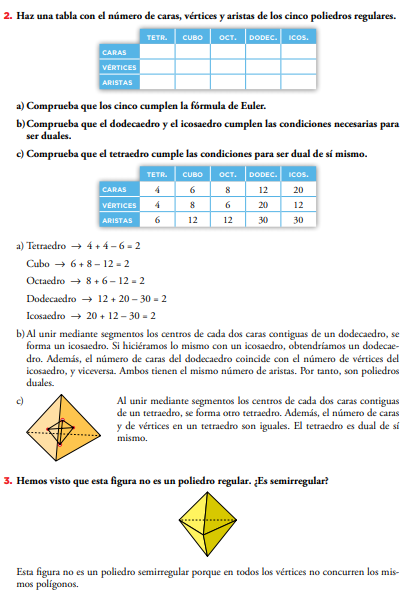 